VSTUPNÍ ČÁSTNázev moduluObaly masných výrobkůKód modulu29-m-3/AM37Typ vzděláváníOdborné vzděláváníTyp moduluodborný teoretickýVyužitelnost vzdělávacího moduluKategorie dosaženého vzděláníE (tříleté, EQF úroveň 3)H (EQF úroveň 3)Skupiny oborů29 - Potravinářství a potravinářská chemieKomplexní úlohaObory vzdělání - poznámky29-51-E/01 Potravinářská výroba29-56-H/01 Řezník-uzenářDélka modulu (počet hodin)24Poznámka k délce moduluPlatnost modulu od30. 04. 2020Platnost modulu doVstupní předpokladyNávaznost na modul Masná výroba – výrobkyJÁDRO MODULUCharakteristika moduluModul poskytuje žákům základní informace o vlastnostech a funkci obalu masného výrobku.Charakterizuje jednotlivé druhy obalů podle kritérií technologických, ekonomických, hygienických.Vysvětlí rozdíl mezi obaly poživatelnými a nepoživatelnými. Seznámí žáky s požadavky na označování masných výrobků.Očekávané výsledky učeníV RVP pro obor vzdělání 29-51-E/01 Potravinářská výroba jsou tyto výsledky vztahující se k modulu:volí vhodné obalové materiály podle druhu výrobků, balí a skladuje balené výrobky;obsluhuje jednodušší stroje a zařízení pro balení, označování a expedici výrobků.Žák:Uvede význam a funkci obaluCharakterizuje distribuci masných výrobků, včetně dopravy a skladováníPopíše balení masných výrobků (dávkování, plnění a výběr obalů)Charakterizuje kritéria pro výběr obalu – technologická, hygienická a ekonomickáVysvětlí výběr obalu výrobku vzhledem k datu spotřeby výrobku (přímá spotřeba, krátkodobé a dlouhodobé skladování)Vyjmenuje poživatelné a nepoživatelné obaly využívané pro masné výrobkyCharakterizuje požadavky na označování masných výrobků (název výrobku, výrobce, dovozce, trvanlivost)Vysvětlí specifické požadavky na označování masných výrobků (např. obsah soli, tuku, masa)Vysvětlí pojem masné výrobky balené, zabalené a nebalenéObsah vzdělávání (rozpis učiva)Význam obalůFunkce obalu Balení výrobkůpříprava obalůdávkování – odměřování, váženíplněníKritéria pro výběr obalůVýběr obalu vzhledem ke spotřebě výrobkuPoživatelné a nepoživatelné obalyOznačování masných výrobkůstandardní a specifické údaje na obalech masných výrobkůUčební činnosti žáků a strategie výukyStrategie výukyVýklad, popis a vysvětlování, PowerPointová prezentacePráce s odbornou literaturou, s internetem, s katalogem masných výrobkůDiskuzeUkázka jednotlivých druhů přírodních a umělých obalů pro masný výrobekLaboratorní pokusy prověřující vlastnosti jednotlivých obalů na masném výrobkuŽáci:Seznamují se s významem obalůDiskutují o funkci obaluSeznamují se s pojmy distribuce, včetně dopravy a skladováníRozlišují vnější a vnitřní nežádoucí vlivy na výrobek – mechanické, klimatické, chemické, fyzikálně chemické a biologickéPorovnávají kritéria pro použití obalu – technologická, hygienická a ekonomickáPosuzují technologická hlediska obalu pro výrobek, jeho vlastnosti – pevnost, pružnost, prostupnost kapaliny a plynůHodnotí hygienickou nezávadnost obalůUvádějí příklady vhodného použití obalu pro výrobek s uvedenou spotřebouUčí se pojmy přímá spotřeba, krátkodobé a dlouhodobé skladováníRozlišují poživatelné a nepoživatelné obaly a uvádějí jejich využití pro masné výrobkyKompletují požadavky na označování masných výrobků (název výrobku, výrobce, dovozce, trvanlivost)Charakterizují masné výrobky balené, zabalené a nebalenéDiskutují nad specifickými požadavky pro označování masných výrobků (např. obsah soli, tuku, masa)Zařazení do učebního plánu, ročníkDoporučuje se zařadit do 2. ročníku.VÝSTUPNÍ ČÁSTZpůsob ověřování dosažených výsledkůPísemné ověřování znalostíÚstní ověřování znalostíSamostatná práce žáků: referát, projektHodnoceno je využívání odborné terminologie, odborná správnost a schopnost aplikace poznatků.Kritéria hodnoceníUvést význam a funkci obaluCharakterizovat distribuci masných výrobků, včetně dopravy a skladováníPopsat balení masných výrobků (dávkování, plnění a výběr obalů)Charakterizovat kritéria pro výběr obalu – technologická, hygienická a ekonomickáPopsat požadavky na technologické vlastnosti obalu – pevnost, pružnost, prostupnost kapaliny a plynůVyjmenovat poživatelné a nepoživatelné obaly využívané pro masné výrobkyCharakterizovat požadavky na označování masných výrobkůVysvětlit specifické požadavky na označování masných výrobků (např. obsah soli, tuku, masa)Charakterizovat masné výrobky balené, zabalené a nebalenéDoporučená literaturaJan Katina. Označování masných výrobků. Hradec Králové, 2010. ISBN 978-80904633-0-1.J. Altera, L. Alterová. Technologie zpracování masa pro 3. roč. SŠP. Praha: SNTL, 1985.PoznámkyObsahové upřesněníOV RVP - Odborné vzdělávání ve vztahu k RVPMateriál vznikl v rámci projektu Modernizace odborného vzdělávání (MOV), který byl spolufinancován z Evropských strukturálních a investičních fondů a jehož realizaci zajišťoval Národní pedagogický institut České republiky. Autorem materiálu a všech jeho částí, není-li uvedeno jinak, je Pavla Sedláčková. Creative Commons CC BY SA 4.0 – Uveďte původ – Zachovejte licenci 4.0 Mezinárodní.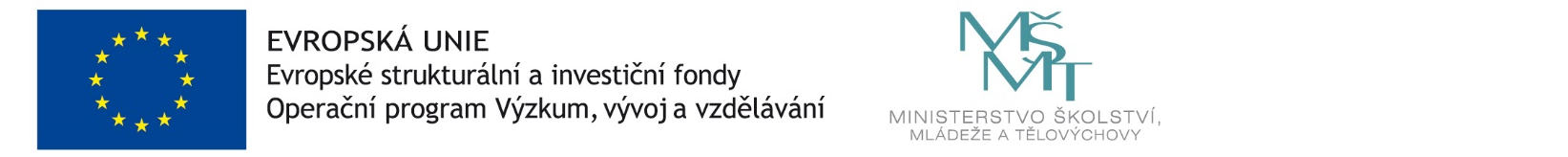 